大连海洋大学2021年女性安康保险缴费二维码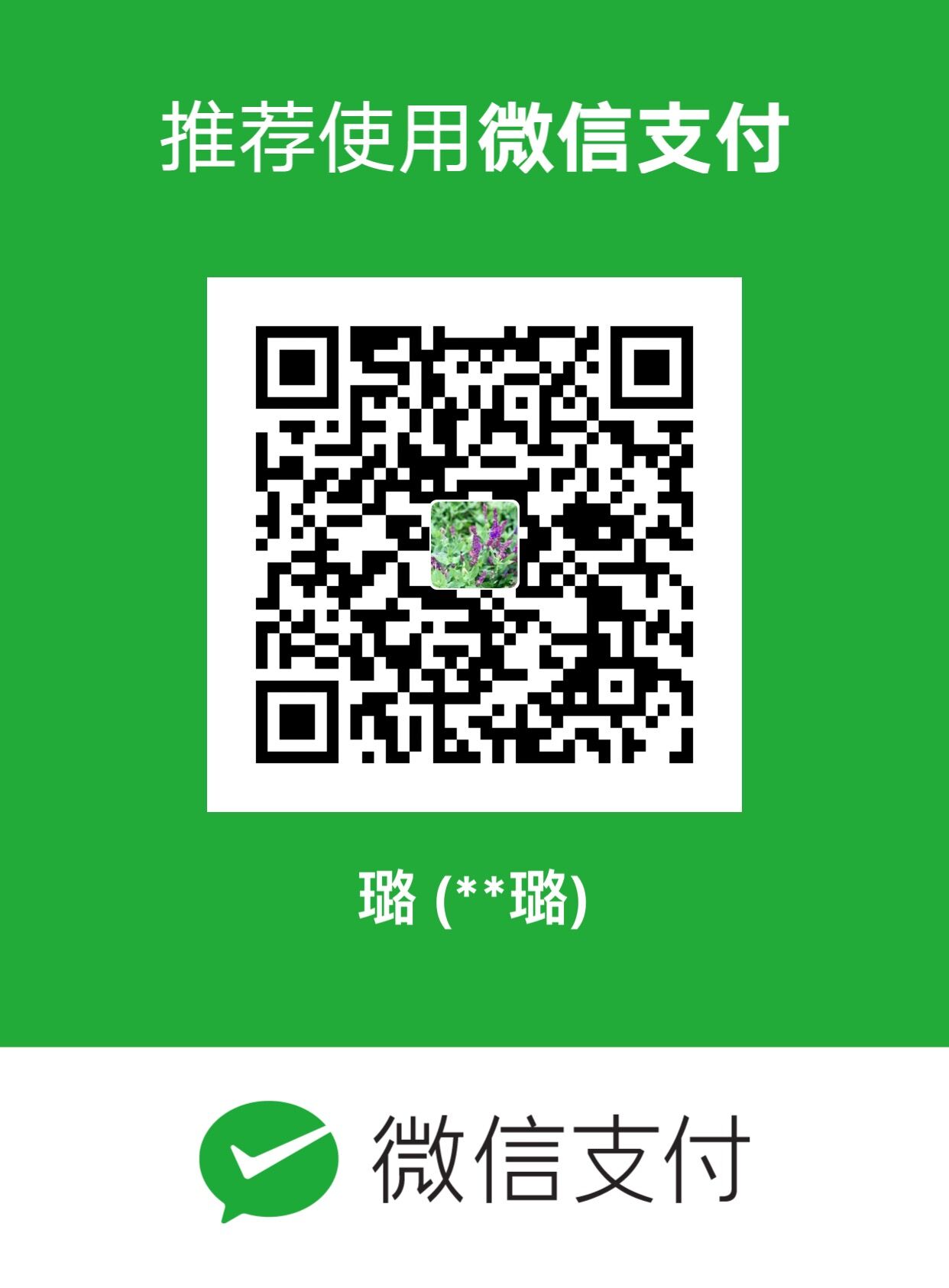 校工会2021年3月10日